12 ЗАСЕДАНИЕ 1 СОЗЫВАСобрание депутатов Козловского муниципального округа Чувашской Республики          РЕШИЛО:	Статья 1.	Утвердить отчет об исполнении бюджета Еметкинского сельского поселения Козловского района Чувашской Республики за 2022 год по доходам в сумме 10074,5 тыс. рублей, по расходам в сумме 10531,0 тыс. рублей, с превышением расходов над доходами (дефицит бюджета Еметкинского сельского поселения Козловского района Чувашской Республики) в сумме               456,5 тыс. рублей и со следующими показателями:доходов бюджета Еметкинского сельского поселения Козловского района Чувашской Республики по кодам классификации доходов бюджета за 2022 год согласно приложению 1 к настоящему Решению;расходов бюджета Еметкинского сельского поселения Козловского района Чувашской Республики по  ведомственной структуре расходов бюджета Еметкинского сельского поселения Козловского района Чувашской Республики за 2022 год согласно приложению 2 к настоящему Решению;расходов бюджета Еметкинского сельского поселения Козловского района Чувашской Республики по разделам и подразделам классификации расходов бюджета Еметкинского сельского поселения Козловского района Чувашской Республики за 2022 год согласно приложению 3 к настоящему Решению;источников финансирования дефицита бюджета Еметкинского сельского поселения Козловского района Чувашской Республики по кодам классификации источников финансирования дефицитов бюджета за 2022 год согласно приложению 4 к настоящему Решению.            Статья 2.	Настоящее решение подлежит опубликованию в периодическом печатном издании «Козловский вестник» и размещению на официальном сайте Козловского муниципального округа в сети «Интернет».Председатель Собрания депутатовКозловского муниципального округаЧувашской Республики                                                                                                     Ф.Р. ИскандаровПриложение 2
к Решению Собрания депутатов Козловского муниципального округа  Чувашской Республики «Об исполнении бюджета Еметкинского сельского поселения Козловского района
Чувашской Республики за 2022 год»Расходыбюджета Еметкинского сельского поселения Козловского районаЧувашской Республики по  ведомственной структуре расходов бюджета Еметкинского сельского поселения Козловского района Чувашской Республики за 2022 год(тыс. рублей)Приложение 3
к Решению Собрания депутатов Козловского муниципального округа  Чувашской Республики «Об исполнении бюджета Еметкинского сельского поселения Козловского района
Чувашской Республики за 2022 год»Расходыбюджета  Еметкинского сельского поселения Козловского района Чувашской Республики по разделам и подразделам классификации расходов бюджетовза 2022 год (тыс. рублей)Приложение 4  к Решению Собрания депутатов Козловского муниципального округа  Чувашской Республики «Об исполнении бюджета Еметкинского сельского поселения Козловского района
Чувашской Республики за 2022 год»Источники финансирования дефицитабюджета Еметкинского сельского поселенияКозловского района Чувашской Республикипо кодам классификации источников финансирования дефицитабюджетов за 2022 год(тыс. рублей)ЧĂВАШ РЕСПУБЛИКИ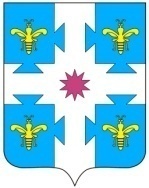 ЧУВАШСКАЯ РЕСПУБЛИКАКУСЛАВККА МУНИЦИПАЛЛА ОКРУГӖHДЕПУТАТСЕН ПУХӐВĔЙЫШĂНУ04.05.2023 5/155 №Куславкка хулиСОБРАНИЕ ДЕПУТАТОВКОЗЛОВСКОГОМУНИЦИПАЛЬНОГО ОКРУГАРЕШЕНИЕ 04.05.2023 № 5/155город КозловкаОб утверждении отчета об исполнении бюджета Еметкинского сельского поселения Козловского района Чувашской Республики за 2022  годПриложение 1
к Решению Собрания депутатов Козловского муниципального округа  Чувашской Республики«Об исполнении бюджета Еметкинского сельского поселения Козловского района
Чувашской Республики за 2022 год»Приложение 1
к Решению Собрания депутатов Козловского муниципального округа  Чувашской Республики«Об исполнении бюджета Еметкинского сельского поселения Козловского района
Чувашской Республики за 2022 год»Приложение 1
к Решению Собрания депутатов Козловского муниципального округа  Чувашской Республики«Об исполнении бюджета Еметкинского сельского поселения Козловского района
Чувашской Республики за 2022 год»Приложение 1
к Решению Собрания депутатов Козловского муниципального округа  Чувашской Республики«Об исполнении бюджета Еметкинского сельского поселения Козловского района
Чувашской Республики за 2022 год»Доходы бюджета Еметкинского сельского поселения Козловского района Чувашской Республики по кодам классификации доходов бюджета за 2022 годДоходы бюджета Еметкинского сельского поселения Козловского района Чувашской Республики по кодам классификации доходов бюджета за 2022 годДоходы бюджета Еметкинского сельского поселения Козловского района Чувашской Республики по кодам классификации доходов бюджета за 2022 годДоходы бюджета Еметкинского сельского поселения Козловского района Чувашской Республики по кодам классификации доходов бюджета за 2022 годДоходы бюджета Еметкинского сельского поселения Козловского района Чувашской Республики по кодам классификации доходов бюджета за 2022 год(тыс. рублей)(тыс. рублей) Наименование показателяКод бюджетной классификацииКод бюджетной классификацииКод бюджетной классификацииКассовоеисполнение Наименование показателяадминистраторапоступленийдоходовбюджета Еметкинского сельского поселениядоходовбюджета Еметкинского сельского поселенияКассовоеисполнение12334Доходы, всего10074,5Федеральное  казначейство  100956,6Доходы  от уплаты  акцизов на дизельное топливо, подлежащие распределению  между бюджетами субъектов Российской  Федерации  и  местными  бюджетами с учетом  установленных  дифференцированных  нормативов отчислений  в местные бюджеты1001 03 02230 01 0000 1101 03 02230 01 0000 110479,5Доходы  от уплаты  акцизов на моторные масла  для  дизельных и (или) карбюраторных (инжекторных) двигателей, подлежащие распределению  между бюджетами субъектов Российской  Федерации  и  местными  бюджетами с учетом  установленных  дифференцированных  нормативов отчислений  в местные бюджеты1001 03 02240 01 0000 1101 03 02240 01 0000 1102,6Доходы  от уплаты  акцизов на  автомобильный бензин, подлежащие распределению  между бюджетами субъектов Российской  Федерации  и  местными  бюджетами с учетом  установленных  дифференцированных  нормативов отчислений  в местные бюджеты1001 03 02250 01 0000 1101 03 02250 01 0000 110529,5Доходы  от уплаты  акцизов на  прямогонный бензин, подлежащие распределению  между бюджетами субъектов Российской  Федерации  и  местными  бюджетами с учетом  установленных  дифференцированных  нормативов отчислений  в местные бюджеты1001 03 02260 01 0000 1101 03 02260 01 0000 110-55,0Управление Федеральной налоговой службы по Чувашской Республике182526,1Налог на доходы физических лиц с доходов, источником которых является налоговый агент, за исключением доходов, в отношении которых  исчисление и уплата  налога осуществляются  в соответствии  со статьями 227, 227.1 и 228  Налогового кодекса Российской  Федерации1821 01 02010 01 0000 1101 01 02010 01 0000 11056,2Налог на доходы физических лиц с доходов, полученных физическими лицами в соответствии со статьей 228 Налогового кодекса Российской Федерации1821 01 02030 01 0000 1101 01 02030 01 0000 1107,8Единый сельскохозяйственный налог1821 05 03000 01 0000 1101 05 03000 01 0000 11045,1Налог на имущество физических лиц, взимаемый по ставкам, применяемым к объектам налогообложения, расположенным в границах сельских поселений1821 06 01030 10 0000 1101 06 01030 10 0000 110182,4Земельный налог  с  организаций, обладающих земельным участком, расположенным в границах сельских поселений1821 06 06033 10 0000 1101 06 06033 10 0000 11056,1Земельный налог с физических лиц , обладающих земельным участком, расположенным в границах сельских  поселений1821 06 06043 10 0000 1101 06 06043 10 0000 110178,5Администрация Еметкинского сельского поселения Козловского района Чувашской Республики9938591,8Доходы, получаемые в виде   арендной платы, а также  средства от продажи права  на заключение  договоров аренды за земли, находящиеся в собственности сельских поселений (за исключением земельных участков  муниципальных бюджетных и автономных учреждений) 9931 11 05025 10 0000 1201 11 05025 10 0000 12064,3Доходы  от  сдачи в аренду имущества, находящегося в оперативном управлении органов управления  сельских поселений и  созданных ими учреждений (за исключением имущества муниципальных бюджетных и автономных учреждений) 9931 11 05035 10 0000 1201 11 05035 10 0000 120163,6Доходы от реализации иного имущества, находящегося в собственности сельских поселений (за исключением имущества  муниципальных бюджетных и автономных учреждений, а также имущества муниципальных унитарных предприятий, в том числе казенных), в части реализации основных средств по указанному имуществу9931 14 02053 10 0000 4101 14 02053 10 0000 4102485,9Инициативные платежи, зачисляемые в бюджеты сельских поселений9931 17 15030 10 0000 1501 17 15030 10 0000 150415,0Дотации бюджетам сельских поселений на выравнивание бюджетной обеспеченности9932 02 15001 10 0000 1502 02 15001 10 0000 1502192,1Субсидии бюджетам сельских поселений  на осуществление дорожной деятельности в отношении автомобильных дорог общего пользования, а также  капитального ремонта и ремонта дворовых территорий многоквартирных домов, проездов  к дворовым территориям многоквартирных домов населенных пунктов9932 02 20216 10 0000 1502 02 20216 10 0000 1501245,1Прочие субсидии бюджетам  сельских поселений9932 02 29999 10 0000 1502 02 29999 10 0000 1501864,2Субвенции бюджетам сельских поселений на выполнение передаваемых полномочий субъектов Российской Федерации9932 02 30024 10 0000 1502 02 30024 10 0000 1500,1Субвенции бюджетам сельских поселений на осуществление первичного воинского учета на территориях, где отсутствуют военные комиссариаты9932 02 35118 10 0000 1502 02 35118 10 0000 15099,9Прочие межбюджетные трансферты, передаваемые бюджетам сельских поселений 9932 02 49999 10 0000 1502 02 49999 10 0000 15061,6НаименованиеГлавный распорядительГлавный распорядительРазделРазделПодразделПодразделЦелевая статья (муниципальные программы и непрограммные направления деятельности)Группа вида расходовГруппа вида расходовСумма Сумма Сумма 123344556677РАСХОДЫ, ВСЕГО   10531,0   10531,0в том числе:Администрация Еметкинского сельского поселения Козловского района Чувашской Республики993   10531,0   10531,0Общегосударственные вопросы99301012073,42073,4Функционирование Правительства Российской Федерации, высших исполнительных органов государственной власти субъектов Российской Федерации, местных администраций993010104042033,42033,4Муниципальная программа  «Управление общественными финансами и муниципальным долгом»99301010404Ч400000000Ч40000000061,661,6Подпрограмма «Совершенствование бюджетной политики и эффективное использование  бюджетного потенциала» муниципальной программы  «Управление общественными финансами и муниципальным долгом»99301010404Ч410000000Ч41000000061,661,6Основное мероприятие «Осуществление мер финансовой поддержки бюджетов муниципальных районов, городских округов и поселений, направленных на обеспечение их сбалансированности и повышение уровня бюджетной обеспеченности»99301010404Ч410400000Ч41040000061,661,6Поощрение региональной и муниципальных управленческих команд Чувашской  Республики за счет средств дотации (гранта) в форме межбюджетного трансферта, предоставляемой из федерального бюджета бюджетам субъектов Российской Федерации за достижение показателей деятельности органов исполнительной власти субъектов Российской Федерации99301010404Ч410455491Ч41045549161,661,6Расходы на выплаты персоналу в целях обеспечения выполнения функций государственными (муниципальными) органами, казенными учреждениями, органами управления государственными внебюджетными фондами99301010404Ч410455491Ч41045549110010061,661,6Расходы на выплаты персоналу государственных (муниципальных) органов99301010404Ч410455491Ч41045549112012061,661,6Муниципальная программа «Развитие потенциала муниципального управления»99301010404Ч500000000Ч5000000001971,81971,8Обеспечение реализации муниципальной программы «Развитие потенциала муниципального управления»99301010404Ч5Э0000000Ч5Э00000001971,81971,8Основное мероприятие «Общепрограммные расходы»99301010404Ч5Э0100000Ч5Э01000001971,81971,8Обеспечение функций муниципальных органов99301010404Ч5Э0100200Ч5Э01002001971,81971,8Расходы на выплаты персоналу в целях обеспечения выполнения функций государственными (муниципальными) органами, казенными учреждениями, органами управления государственными внебюджетными фондами99301010404Ч5Э0100200Ч5Э01002001001001562,01562,0Расходы на выплаты персоналу государственных (муниципальных) органов99301010404Ч5Э0100200Ч5Э01002001201201562,01562,0Закупка товаров, работ и услуг для обеспечения государственных (муниципальных) нужд99301010404Ч5Э0100200Ч5Э0100200200200393,1393,1Иные закупки товаров, работ и услуг для обеспечения государственных (муниципальных) нужд99301010404Ч5Э0100200Ч5Э0100200240240393,1393,1Иные бюджетные ассигнования99301010404Ч5Э0100200Ч5Э010020080080016,716,7Уплата налогов, сборов и иных платежей99301010404Ч5Э0100200Ч5Э010020085085016,716,7Другие общегосударственные вопросы9930101131340,040,0Муниципальная программа «Развитие земельных и имущественных отношений»99301011313А400000000А40000000040,040,0Подпрограмма «Управление муниципальным имуществом» муниципальной программы  «Развитие земельных и имущественных отношений»99301011313А410000000А41000000040,040,0Основное мероприятие «Создание условий для  максимального вовлечения в хозяйственный оборот  муниципального  имущества, в том числе земельных участков»99301011313А410200000А41020000040,040,0Обеспечение реализации полномочий по техническому учету, технической инвентаризации и определению кадастровой стоимости объектов недвижимости, а также мониторингу и обработке данных рынка недвижимости99301011313А410276120А41027612040,040,0Закупка товаров, работ и услуг для обеспечения государственных (муниципальных) нужд99301011313А410276120А41027612020020040,040,0Иные закупки товаров, работ и услуг для обеспечения государственных (муниципальных) нужд99301011313А410276120А41027612024024040,040,0Национальная оборона993020299,999,9Мобилизационная и вневойсковая подготовка9930202030399,999,9Муниципальная программа «Управление общественными финансами и муниципальным» 99302020303Ч400000000Ч40000000099,999,9Подпрограмма «Совершенствование бюджетной политики и эффективное использование бюджетного потенциала» муниципальной  программы «Управление общественными финансами и муниципальным долгом» 99302020303Ч410000000Ч41000000099,999,9Основное мероприятие «Осуществление мер финансовой поддержки бюджетов муниципальных районов, городских округов и поселений, направленных на обеспечение их сбалансированности и повышение уровня бюджетной обеспеченности»99302020303Ч410400000Ч41040000099,999,9Осуществление первичного воинского учета на территориях, где отсутствуют военные комиссариаты, за счет субвенции, предоставляемой из федерального бюджета99302020303Ч410451180Ч41045118099,999,9Расходы на выплаты персоналу в целях обеспечения выполнения функций государственными (муниципальными) органами, казенными учреждениями, органами управления государственными внебюджетными фондами99302020303Ч410451180Ч41045118010010099,999,9Расходы на выплаты  персоналу государственных (муниципальных)  органов99302020303Ч410451180Ч41045118012012099,999,9Национальная безопасность и правоохранительная деятельность99303035,05,0Защита населения и территории от чрезвычайных ситуаций природного и техногенного характера, пожарная безопасность993030310105,05,0Муниципальная  программа  «Повышение безопасности жизнедеятельности населения и территорий Чувашской  Республики» 99303031010Ц800000000Ц8000000005,05,0Подпрограмма «Защита населения и территорий от чрезвычайных ситуаций природного и техногенного характера, обеспечение пожарной безопасности и безопасности населения на водных объектах, построение (развитие) аппаратно-программного комплекса «Безопасный город» на территории Чувашской  Республики» муниципальной программы «Повышение безопасности жизнедеятельности населения и территорий  Чувашской  Республики» 99303031010Ц810000000Ц8100000005,05,0Основное мероприятие «Развитие гражданской обороны, повышение уровня готовности Территориальной подсистемы Чувашской  Республики единой государственной системы предупреждения и ликвидации чрезвычайных ситуаций к оперативному реагированию на чрезвычайные ситуации, пожары и происшествия на водных объектах»99303031010Ц810000000Ц8100000005,05,0Мероприятия по обеспечению пожарной безопасности муниципальных объектов99303031010Ц810470280Ц8104702805,05,0Закупка товаров, работ и услуг для государственных (муниципальных) нужд99303031010Ц810470280Ц8104702802002005,05,0Иные закупки товаров, работ и услуг для обеспечения государственных (муниципальных)  нужд99303031010Ц810470280Ц8104702802402405,05,0Национальная экономика99304044732,14732,1Сельское хозяйство и рыболовство993040405055,05,0Муниципальная программа «Развитие сельского хозяйства и регулирование рынка сельскохозяйственной продукции, сырья и продовольствия»99304040505Ц900000000Ц9000000005,05,0Подпрограмма «Развитие отраслей агропромышленного комплекса» муниципальной программы «Развитие сельского хозяйства и регулирование рынка сельскохозяйственной продукции, сырья и продовольствия»99304040505Ц9И0000000Ц9И00000005,05,0Основное мероприятие «Борьба с распространением борщевика Сосновского»99304040505Ц9И0900000Ц9И09000005,05,0Реализация комплекса мероприятий по борьбе с распространением борщевика Сосновского на территории Чувашской Республики99304040505Ц9И0976810Ц9И09768101,51,5Закупка товаров, работ и услуг для обеспечения государственных (муниципальных) нужд99304040505Ц9И0976810Ц9И09768102002001,51,5Иные закупки товаров, работ и услуг для обеспечения государственных (муниципальных) нужд99304040505Ц9И0976810Ц9И09768102402401,51,5Реализация комплекса мероприятий по борьбе с распространением борщевика Сосновского на территории Чувашской Республики99304040505Ц9И09S6810Ц9И09S68103,53,5Закупка товаров, работ и услуг для обеспечения государственных (муниципальных) нужд99304040505Ц9И09S6810Ц9И09S68102002003,53,5Иные закупки товаров, работ и услуг для обеспечения государственных (муниципальных) нужд99304040505Ц9И09S6810Ц9И09S68102402403,53,5Дорожное хозяйство (дорожные фонды)993040409094668,14668,1Муниципальная программа «Комплексное развитие сельских территорий»99304040909А600000000А6000000001954,51954,5Подпрограмма «Создание и развитие инфраструктуры на сельских территориях» муниципальной программы  «Комплексное развитие сельских территорий»99304040909А620000000А6200000001954,51954,5Основное мероприятие «Комплексное обустройство населенных пунктов, расположенных в сельской местности, объектами социальной и инженерной инфраструктуры, а также строительство и реконструкция автомобильных дорог»99304040909А620100000А6201000001954,51954,5Реализация проектов развития общественной инфраструктуры, основанных на местных инициативах99304040909А6201S6570А6201S65701954,51954,5Закупка товаров, работ и услуг для обеспечения государственных (муниципальных) нужд99304040909А6201S6570А6201S65702002001954,51954,5Иные закупки товаров, работ и услуг для обеспечения государственных (муниципальных) нужд99304040909А6201S6570А6201S65702402401954,51954,5Муниципальная программа «Развитие транспортной системы»99304040909Ч200000000Ч2000000002713,62713,6Подпрограмма «Безопасные и качественные автомобильные дороги» муниципальной программы «Развитие транспортной системы»99304040909Ч210000000Ч2100000002686,42686,4Основное мероприятие «Мероприятия, реализуемые с привлечением межбюджетных трансфертов бюджетам другого уровня»99304040909Ч210300000Ч2103000002686,42686,4Капитальный ремонт и ремонт автомобильных дорог общего пользования местного значения в границах населенных пунктов поселения99304040909Ч210374191Ч210374191257,8257,8Закупка товаров, работ и услуг для обеспечения государственных (муниципальных) нужд99304040909Ч210374191Ч210374191200200257,8257,8Иные закупки товаров, работ и услуг для обеспечения государственных (муниципальных) нужд99304040909Ч210374191Ч210374191240240257,8257,8Содержание автомобильных дорог общего пользования местного значения в границах населенных пунктов поселения99304040909Ч210374192Ч210374192100,0100,0Закупка товаров, работ и услуг для обеспечения государственных (муниципальных) нужд99304040909Ч210374192Ч210374192200200100,0100,0Иные закупки товаров, работ и услуг для обеспечения государственных (муниципальных) нужд99304040909Ч210374192Ч210374192240240100,0100,0Капитальный ремонт и ремонт автомобильных дорог общего пользования местного значения в границах населенных пунктов поселения99304040909Ч2103S4191Ч2103S41911837,71837,7Закупка товаров, работ и услуг для обеспечения государственных (муниципальных) нужд99304040909Ч2103S4191Ч2103S41912002001837,71837,7Иные закупки товаров, работ и услуг для обеспечения государственных (муниципальных) нужд99304040909Ч2103S4191Ч2103S41912402401837,71837,7Содержание автомобильных дорог общего пользования местного значения в границах населенных пунктов поселения99304040909Ч2103S4192Ч2103S4192490,9490,9Закупка товаров, работ и услуг для обеспечения государственных (муниципальных) нужд99304040909Ч2103S4192Ч2103S4192200200490,9490,9Иные закупки товаров, работ и услуг для обеспечения государственных (муниципальных) нужд99304040909Ч2103S4192Ч2103S4192240240490,9490,9Подпрограмма «Повышение безопасности дорожного движения» муниципальной программы  «Развитие транспортной системы»99304040909Ч230000000Ч23000000027,227,2Основное мероприятие «Реализация мероприятий, направленных на обеспечение безопасности дорожного движения»99304040909Ч230100000Ч23010000027,227,2Организация и обеспечение безопасности дорожного движения99304040909Ч230174350Ч23017435027,227,2Закупка товаров, работ и услуг для обеспечения государственных (муниципальных) нужд99304040909Ч230174350Ч23017435020020027,227,2Иные закупки товаров, работ и услуг для обеспечения государственных (муниципальных) нужд99304040909Ч230174350Ч23017435024024027,227,2Другие вопросы  в области национальной экономики9930404121259,059,0Муниципальная программа «Развитие земельных и имущественных отношений»99304041212А400000000А40000000029,029,0Подпрограмма «Управление муниципальным имуществом» муниципальной программы  «Развитие земельных и имущественных отношений»99304041212А410000000А41000000029,029,0Основное мероприятие «Создание условий для  максимального вовлечения в хозяйственный оборот  муниципального  имущества, в том числе земельных участков»99304041212А410200000А41020000029,029,0Проведение землеустроительных (кадастровых) работ по земельным участкам, находящимся в собственности муниципального  образования, и внесение сведений в кадастр недвижимости99304041212А410277590А41027759029,029,0Закупка товаров, работ и услуг для обеспечения государственных (муниципальных) нужд99304041212А410277590А41027759020020029,029,0Иные закупки товаров, работ и услуг для обеспечения государственных (муниципальных) нужд99304041212А410277590А41027759024024029,029,0Муниципальная программа «Развитие строительного комплекса  и архитектуры»99304041212Ч900000000Ч90000000030,030,0Подпрограмма «Градостроительная деятельность в Чувашской  Республике» муниципальной программы «Развитие строительного комплекса  и архитектуры»99304041212Ч910000000Ч91000000030,030,0Основное мероприятие «Основное развитие территорий Чувашской  Республики, в том числе городских округов, сельских и городских  поселений, в виде территориального планирования, градостроительного зонирования, планировки территории, архитектурно- строительного проектирования»99304041212Ч910100000Ч91010000030,030,0Актуализация документов территориального планирования с использованием цифровой картографической основы и внесение изменений в правила землепользования и застройки99304041212Ч910173020Ч91017302030,030,0Закупка товаров, работ и услуг для обеспечения государственных (муниципальных) нужд99304041212Ч910173020Ч91017302020020030,030,0Иные закупки товаров, работ и услуг для обеспечения государственных (муниципальных) нужд99304041212Ч910173020Ч91017302024024030,030,0Жилищно-коммунальное хозяйство99305051889,01889,0Коммунальное хозяйство99305050202678,2678,2Муниципальная программа «Модернизация и развитие сферы жилищно-коммунального хозяйства»9930505050202А100000000А100000000678,2678,2Подпрограмма «Строительство и реконструкция (модернизация) объектов питьевого водоснабжения и водоподготовки с учетом оценки качества и безопасности питьевой воды» государственной программы Чувашской Республики «Модернизация и развитие сферы жилищно-коммунального хозяйства»9930505050202А130000000А130000000678,2678,2Основное мероприятие «Развитие систем водоснабжения муниципальных образований»9930505050202А130100000А130100000678,2678,2Капитальный и текущий  ремонт объектов водоснабжения (водозаборных сооружений, водопроводов и др.) муниципальных образований9930505050202А130173090А130173090678,2678,2Закупка товаров, работ и услуг для обеспечения государственных (муниципальных) нужд9930505050202А130173090А130173090200200678,2678,2Иные закупки товаров, работ и услуг для обеспечения государственных (муниципальных) нужд9930505050202А130173090А130173090240240678,2678,2Благоустройство993050503031210,71210,7Муниципальная программа «Формирование современной городской среды на территории Чувашской Республики» 99305050303А500000000А500000000800,0800,0Подпрограмма «Благоустройство дворовых и общественных территорий» муниципальной программы  «Формирование современной городской среды на территории Чувашской Республики» 99305050303А510000000А510000000800,0800,0Основное мероприятие «Содействие благоустройству населенных пунктов Чувашской Республики»99305050303А510200000А510200000800,0800,0Уличное освещение99305050303А510277400А510277400800,0800,0Закупка товаров, работ и услуг для обеспечения государственных (муниципальных) нужд99305050303А510277400А510277400200200800,0800,0Иные закупки товаров, работ и услуг для обеспечения государственных (муниципальных) нужд99305050303А510277400А510277400240240800,0800,0Муниципальная программа «Комплексное развитие сельских территорий»99305050303А600000000А600000000410,7410,7Подпрограмма «Создание и развитие инфраструктуры на сельских территориях» муниципальной программы  «Комплексное развитие сельских территорий»99305050303А620000000А620000000410,7410,7Основное мероприятие «Комплексное обустройство населенных пунктов, расположенных в сельской местности, объектами социальной и инженерной инфраструктуры, а также строительство и реконструкция автомобильных дорог»99305050303А620100000А620100000410,7410,7Реализация инициативных проектов 99305050303А6201S6570А6201S6570410,7410,7Закупка товаров, работ и услуг для обеспечения государственных (муниципальных) нужд99305050303А6201S6570А6201S6570200200410,7410,7Иные закупки товаров, работ и услуг для обеспечения государственных (муниципальных) нужд99305050303А6201S6570А6201S6570240240410,7410,7Другие вопросы в области жилищно-коммунального хозяйства993050505050,10,1Муниципальная программа «Обеспечение граждан в Чувашской  Республике доступным и комфортным жильем»99305050505А200000000А2000000000,10,1Подпрограмма «Поддержка строительства жилья в Чувашской Республике» муниципальной программы «Обеспечение граждан в Чувашской Республике доступным и комфортным жильем»99305050505А210000000А2100000000,10,1Основное мероприятие «Обеспечение граждан доступным жильем»99305050505А210300000А2103000000,10,1Осуществление государственных полномочий Чувашской Республики по ведению учета граждан, нуждающихся в жилых помещениях и имеющих право на государственную поддержку за счет средств республиканского бюджета Чувашской Республики на строительство (приобретение) жилых помещений, по регистрации и учету граждан, имеющих право на получение социальных выплат для приобретения жилья в связи с переселением из районов Крайнего Севера и приравненных к ним местностей, по расчету и предоставлению муниципальными районами субвенций бюджетам поселений для осуществления указанных государственных полномочий и полномочий по ведению учета граждан, проживающих в сельской местности, нуждающихся в жилых помещениях и имеющих право на государственную поддержку в форме социальных выплат на строительство (приобретение) жилых помещений в сельской местности в рамках устойчивого развития сельских территорий99305050505А210312980А2103129800,10,1Закупка товаров, работ и услуг для обеспечения государственных (муниципальных) нужд99305050505А210312980А2103129802002000,10,1Иные закупки товаров, работ и услуг для обеспечения государственных (муниципальных) нужд99305050505А210312980А2103129802402400,10,1Охрана окружающей среды99306068,08,0Охрана объектов растительного и животного мира и среды их обитания993060603038,08,0Муниципальная программа «Развитие потенциала природно-сырьевых ресурсов и обеспечение экологической безопасности»99306060303Ч300000000Ч3000000008,08,0Подпрограмма «Повышение экологической безопасности в Чувашской  Республике» муниципальной программы  «Развитие потенциала природно-сырьевых ресурсов и обеспечение экологической безопасности»99306060303Ч320000000Ч3200000008,08,0Основное мероприятие «Мероприятия, направленные на снижение негативного воздействия хозяйственной и иной деятельности на окружающую среду»99306060303Ч320100000Ч3201000008,08,0Развитие  и совершенствование системы мониторинга окружающей среды99306060303Ч320173180Ч3201731808,08,0Закупка товаров, работ и услуг для обеспечения государственных (муниципальных) нужд99306060303Ч320173180Ч3201731802002008,08,0Иные закупки товаров, работ и услуг для обеспечения государственных (муниципальных) нужд99306060303Ч320173180Ч3201731802402408,08,0Культура, кинематография99308081711,61711,6Культура993080801011711,61711,6Муниципальная  программа «Развитие культуры и туризма» 99308080101Ц400000000Ц4000000001711,61711,6Подпрограмма «Развитие культуры в   Чувашской Республике» муниципальной программы «Развитие культуры и туризма» 99308080101Ц410000000Ц4100000001711,61711,6Основное мероприятие «Сохранение и развитие народного творчества»99308080101Ц410700000Ц4107000001711,61711,6Обеспечение деятельности   учреждений в сфере культурно-досугового обслуживания населения99308080101Ц410740390Ц4107403901711,61711,6Закупка товаров, работ и услуг для обеспечения государственных (муниципальных) нужд99308080101Ц410740390Ц410740390200200872,4872,4Иные закупки товаров, работ и услуг для обеспечения государственных (муниципальных) нужд99308080101Ц410740390Ц410740390240240872,4872,4Межбюджетные трансферты99308080101Ц410740390Ц410740390500500839,2839,2Иные межбюджетные трансферты99308080101Ц410740390Ц410740390540540839,2839,2Физическая культура и спорт993111112,012,0Физическая культура9931111010112,012,0Муниципальная  программа «Развитие физической культуры и спорта» 99311110101Ц500000000Ц50000000012,012,0Подпрограмма «Развитие физической культуры и массового спорта» муниципальной программы «Развитие физической культуры и спорта» 99311110101Ц510000000Ц51000000012,012,0Основное мероприятие «Физкультурно-оздоровительная и спортивно-массовая работа с населением»99311110101Ц510100000Ц51010000012,012,0Организация и проведение официальных физкультурных мероприятий99311110101Ц510171390Ц51017139012,012,0Закупка товаров, работ и услуг для государственных (муниципальных) нужд99311110101Ц510171390Ц51017139020020012,012,0Иные закупки товаров, работ и услуг для обеспечения государственных (муниципальных)  нужд99311110101Ц510171390Ц51017139024024012,012,0НаименованиеКод бюджетной классификации (раздел, подраздел)Код бюджетной классификации (раздел, подраздел)ИсполненоИсполнено1223РАСХОДЫ, всего10531,0в том числе:ОБЩЕГОСУДАРСТВЕННЫЕ ВОПРОСЫ012073,4Функционирование Правительства Российской Федерации, высших исполнительных органов государственной власти субъектов Российской Федерации, местных администраций01042033,4Другие общегосударственные вопросы011340,0НАЦИОНАЛЬНАЯ ОБОРОНА0299,9Мобилизационная и вневойсковая подготовка020399,9НАЦИОНАЛЬНАЯ БЕЗОПАСНОСТЬ И ПРАВООХРАНИТЕЛЬНАЯ   ДЕЯТЕЛЬНОСТЬ035,0Защита населения и территории от чрезвычайных ситуаций природного и техногенного характера, пожарная безопасность03105,0НАЦИОНАЛЬНАЯ  ЭКОНОМИКА044732,1Сельское хозяйство и рыболовство04055,0Дорожное хозяйство   (дорожные фонды)04094668,1Другие вопросы в области национальной экономики041259,0ЖИЛИЩНО-КОММУНАЛЬНОЕ ХОЗЯЙСТВО051889,0Коммунальное хозяйство0502678,2Благоустройство05031210,7Другие вопросы в области жилищно-коммунального хозяйства05050,1ОХРАНА ОКРУЖАЮЩЕЙ СРЕДЫ068,0Охрана объектов растительного и животного мира и среды их обитания06038,0КУЛЬТУРА, КИНЕМАТОГРАФИЯ081711,6Культура08011711,6ФИЗИЧЕСКАЯ КУЛЬТУРА И СПОРТ1112,0Физическая культура110112,0Наименование показателяКод бюджетной классификацииКод бюджетной классификацииКассовоеисполнениеНаименование показателяадминистратораисточника финансированияисточникафинансированияКассовоеисполнение1234Источники финансирования дефицита бюджета Еметкинского сельского поселения Козловского района Чувашской Республики – всего456,5в том числе:Источники внутреннего финансирования дефицита бюджета Еметкинского сельского поселения Козловского района Чувашской Республики456,5из них:Изменение остатков средств 0000105 0000 00 0000 000456,5Увеличение  прочих остатков  денежных средств бюджетов  сельских поселений0000105 0201 10 0000 510-10471,3Уменьшение  прочих остатков  денежных средств бюджетов  сельских поселений0000105 0201 10 0000 61010927,8